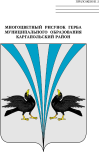 Российская ФедерацияКурганская областьДума Каргапольского муниципального округаР Е Ш Е Н И Еот 28.11.2023  г. № 335р.п. КаргапольеО внесении изменений в решение Думы Каргапольского муниципального округа от 29.07.2022 г. № 94 «О создании муниципального казенного учреждения «Каргапольский территориальный отдел Каргапольского муниципального округа Курганской области» и утверждении Положения о муниципальном казенном учреждении «Каргапольский территориальный отдел Каргапольского муниципального округа Курганской области»     В соответствии со статьей 37 Федерального закона от 06.10.2003 года № 131-ФЗ «Об общих принципах организации местного самоуправления в Российской Федерации», решением Думы Каргапольского муниципального округа от 29.07.2022 г. № 71  «Об утверждении структуры Администрации Каргапольского муниципального округа», Уставом Каргапольского муниципального округа Курганской области, Дума Каргапольского муниципального округа РЕШИЛА:1.  Внести в Положение о муниципальном казенном учреждении «Каргапольский территориальный отдел Каргапольского муниципального округа Курганской области», утвержденного приложением к решению Думы Каргапольского муниципального округа от 29.07.2022г. № 94 «О создании муниципального казенного учреждения «Каргапольский территориальный отдел Каргапольского муниципального округа Курганской области» и утверждении Положения о муниципальном казенном учреждении «Каргапольский территориальный отдел Каргапольского муниципального округа Курганской области» следующее изменение:1.1. подпункт 31 пункта 10 Раздела III «Виды деятельности Учреждения» изложить в новой редакции следующего содержания:«31) организация работы по содержанию и ремонту источников водоснабжения (колодцев, водопроводов) не переданных для обслуживания в ресурсно-снабжающую организацию;».2. Настоящее решение вступает в силу после подписания.3. Опубликовать настоящее решение в информационном листке «Вестник  Каргапольского муниципального округа» и разместить на официальном сайте Каргапольского муниципального округа в информационно-телекоммуникационной сети «Интернет».Заместитель председателя ДумыКаргапольского муниципального округа                                                            А.Л. Симоновский                                   Глава Каргапольского  муниципального округа                                                             Е.Е. Ленков                             Проект подготовил:Управляющий делами АдминистрацииКаргапольского муниципального округа                                                              В.А. КашинПроект согласован:Первый заместитель Главы Каргапольского муниципального округа по строительству, ЖКХ и развитию территорий                                                                                 С.Л. Новосёлов Заместитель Главы Каргапольского муниципального округа  по финансам,руководитель Финансового управления                                                                 М.В. Мосевич